Czwartek  15.04.2021Temat: Gwiazdy, gwiazdeczki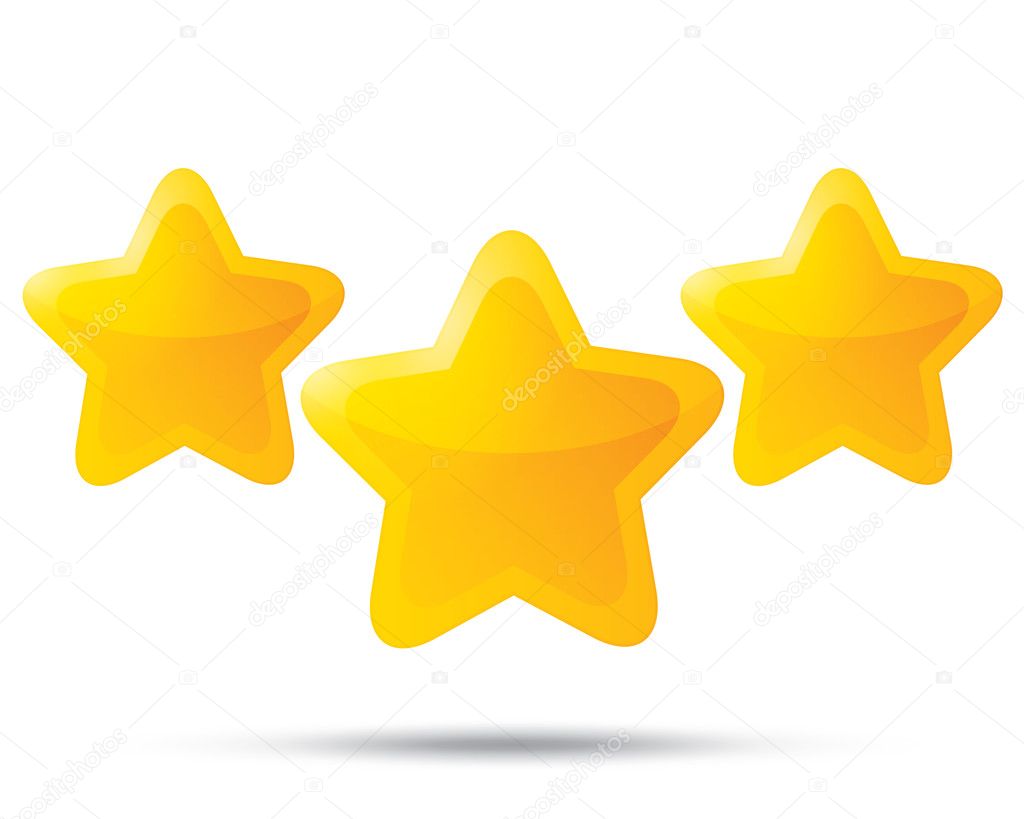 Witajcie Zajączki!Na początek spróbujcie rozwiązać zagadkęW dzień ich nie ujrzysz,
chociaż są nad nami,
można je zobaczyć nocą, wieczorami. Tak rozwiązaniem zagadki są gwiazdy. Brawo!Gwiazdy są ogromnymi, rozżarzonymi kulami gazowymi. Są bardzo gorące, a my możemy zobaczyć ich  blask i poczuć od nich ciepło. Najbliższą nam gwiazdą jest przecież Słońce, które oświeca Ziemię i nas ogrzewa.A czy wiecie, że gwiazdy tworzą gwiazdozbiory?Gwiazdozbiór to układ gwiazd przedstawiający najczęściej zwierzęta, postacie czy przedmioty.Zobaczcie przykłady gwiazdozbiorów  w filmiku zamieszczonym poniżejGwiazdozbiory:  https://www.youtube.com/watch?v=EY3ZZh-OWAIZachęcamy do wykonania masażyku relaksacyjnego „Kosmita” autorstwa  K. Kutyły

Była sobie mleczna droga – rysujemy na plecach dziecka palcem krętą linię;
Pełna wielu błyszczących gwiazd. – stukamy palcami po plecach
Na jednej z planet – rysujemy palcem koło
Ufoludek mieszka
Co chude nóżki ma – dwoma palcami rysujemy na plecach dwie linie
Ma duże zielone uszy – łaskoczemy dziecko w uszy
I szyję długą ma. – gładzimy szyję dziecka
Dwa okrągłe brzuszki – dwoma palcami rysujemy dwa kółka
I śmieje się ha, ha, ha. – łaskoczemy dziecko w brzuszekCzas na kosmiczny taniec w  rytmie nagrania piosenki „Kosmos” , link: https://www.youtube.com/watch?v=ahkKIg8NVS0 Dzieci są kosmitami, wykonują następujące zadania: − poruszają się, przenosząc ciężar ciała z lewej nogi na prawą, − trzymając się za kolana, naśladują unoszenie ciężkich nóg, − wykonują obroty na sztywnych nogach, − wykonują dowolne figury taneczneProsimy o wykonania praca plastycznej  „Mój gwiazdozbiór” Potrzebne Wam będą czarna/ granatowa kartka, może być też kartka  pomalowana czarną/ granatową  farbą , papierowe żółte gwiazdki i klej. Gwiazdki możecie też namalować żółtą farbą.Teraz spróbujcie ułożyć swój własny gwiazdozbiór  i go nazwać Z niecierpliwością czekamy na Wasze fotorelacje.Pozdrawiamy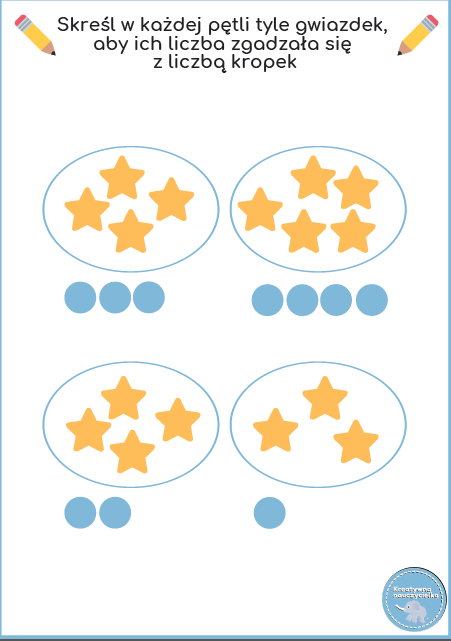 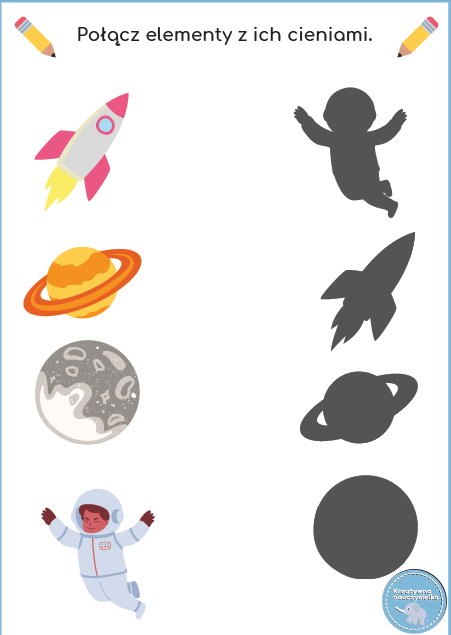 